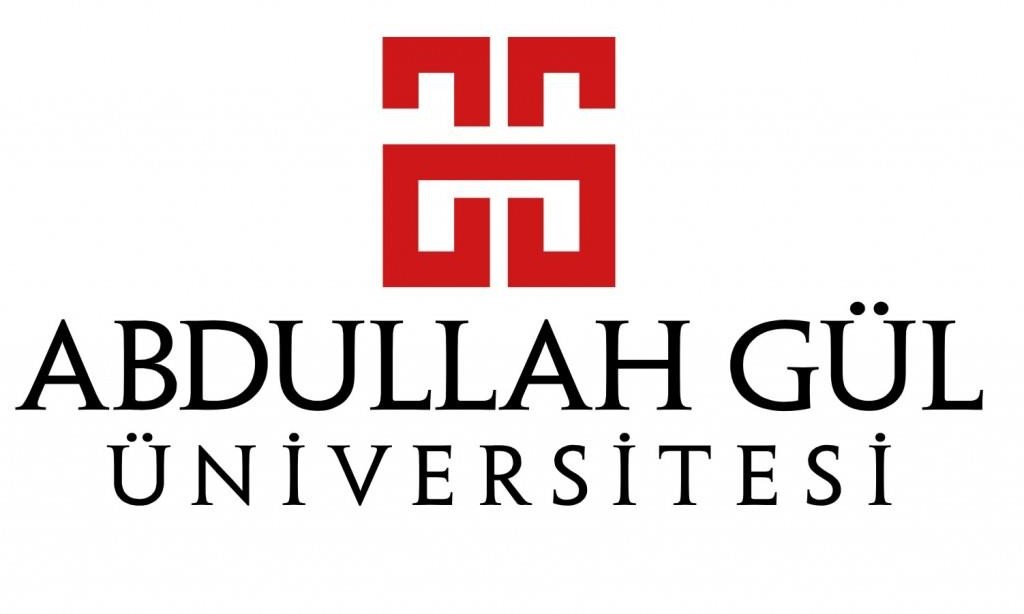 CIVIL ENGINEERING DEPARTMENTSTAJ RAPORUINTERNSHIP REPORTÖĞRENCİNİNSTUDENT’SADI SOYADI :NAME SURNAMEÖĞRENCİ NUMARASI :STUDENT IDÖĞRENİM YILI :EDUCATION YEARSTAJ BAŞLANGIÇ VE BİTİŞ TARİHLERİ:INTERNSHIP START AND END DATESSTAJ TİPİ:TYPE OF TRAININGPROJENİN ADI:TITLE OF PROJECTGENERAL RULESThe signature and seal of authorized civil engineer have to be placed on every pages of internship report.Student should attach in the report, his/her own pictures taken at site.Internship report has to be printed out (.doc) or written by hand in English.Student Evaluation Form has to be approved by company’s seal and signature and it has to be submitted in an envelope that is closed and again sealed by company.Internship report and documents (photographs, drawings, forms, calculations, projects, etc.) all related with internship must be delivered in an envelope (A4 – A3).Late Submissions may result with losing points.Copy-paste and writing same things with your friends is strictly forbidden.In the main text, (general report pages) each day should written at least one page with engineering details. Write your own sentences with a technical knowledge.Please make sure that you have to ‘’bind’’ all the pages together, just like a notebook.İnşaat mühendisliği Staj programıCivil Engineering Internship ProgramAdı, Soyadı	:Name,SurnameBölümü	: CIVIL ENGINEERINGDepartmentYAPILAN PRATİK [*] ACCOMPLISHMENTS[*] Bu sayfa şirket yetkilisi tarafından imzalanıp kaşelenecektirThis page must be signed and stamped by the employerİÇİNDEKİLER	SayfaNo:TABLE OF CONTENTS	Page Nr.Buraya raporun içerikleri, tablolar, figürler sayfa numaraları ile yazılacaktır.Contents of the report with page numbers, list of tables and figures will be written here.STAJ AKTİVİTELERİINTERNSHIP ACTIVITIESSayfa No: Page Nr.Yapılan staj ile ilgili günlük, teknik bir rapor İngilizce olarak yazılacaktır. Mühendislik, teknik cümleler ile yazılmalıdır.The technical daily report about the internship will be written in English. These pages have to be written with engineering sentences.[**] Bu sayfadan gerektiği kadar çoğaltınız[**]Reproduce this page as much as necessary.STAJ ÖZETİSUMMARY OF INTERNSHIPSayfa No: Page Nr.Staj olarak yapılan tüm çalışmanın özeti yazılacak (1 sayfalık) Write the summary of all work done as internship (1 page )ŞİRKETİN TANIMIDESCRIPTION OF COMPANYSayfa No: Page Nr.What is the full title of the company?Name and contact addressLocationBrief history of the companyWhat kind of projects that company operates in?Present structure and organizational schemeNumber of engineers employed, include their dutiesSONUÇCONCLUSIONSayfa no: Page Nr.Stajınız ile ilgili edinilen kazanımlarınızı, gözlemleriniz ve tecrübelerinizi içeren bir kapanış yazısı yazınız. Write summary of conclusion including outcomes, observations and experiences about the internship .[**] Bu sayfadan gerektiği kadar çoğaltınız. [**]Reproduce this page as much as necessary.REFERANSLARREFERENCESSayfa No: Page Nr.EK DOKUMANLARSUPPLEMENTARY DOCUMENTSSayfa No: Page Nr.Stajınızı destekleyen, projeniz ile ilgili ek dökümanlar, resimler, detay çizimleri, vs. A4 zarfı içinde raporunuza ekleyebilirsiniz.You can attach your additional documents, photos, detail drawings ,etc., which are related with project that contributes internship , in an A4 envelope.Müessese ve iş yeriName and place of companyKısımDepartmentİşe başlama tarihi Start dateAyrıldığı tarih End dateÇalışmadığı Günler NonworkingdaysÇalıştığı Günler WorkingdaysCIVIL ENGINEER OF COMPANYSIGNATURE AND SEALINTERNSHIP COMMITTEESTUDENTSIGNATUREŞİRKETİN ve STAJIN DEĞERLENDİRİLMESİASSESMENT OF THE COMPANY and INTERNSHIPSayfa No:Page Nr.Please , answer the following questions:List the basic learning outcomes you gain from your internship (at least 5 learning outcomes should be listed)  How the internship will influence your future ,what do you think ?What  kind of problems did you have? (communication, application , motivation , tired a lot, etc.? )Was the company enough to satisfy you related with internship place, job skills, technology usage,etc. ?Did you get along with the employees?Do you have any suggestion about the internship?Do you want  to do internship in the same company again?After the graduation, do you want to work at the same company, why?Please , answer the following questions:List the basic learning outcomes you gain from your internship (at least 5 learning outcomes should be listed)  How the internship will influence your future ,what do you think ?What  kind of problems did you have? (communication, application , motivation , tired a lot, etc.? )Was the company enough to satisfy you related with internship place, job skills, technology usage,etc. ?Did you get along with the employees?Do you have any suggestion about the internship?Do you want  to do internship in the same company again?After the graduation, do you want to work at the same company, why?